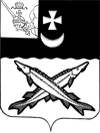 АДМИНИСТРАЦИЯ БЕЛОЗЕРСКОГО МУНИЦИПАЛЬНОГО ОКРУГА ВОЛОГОДСКОЙ ОБЛАСТИП О С Т А Н О В Л Е Н И ЕОт  24.05.2023  № 664О внесении изменения в постановле-ние администрации округа от 01.02.2023 № 122           	В соответствии с Федеральными законами от 06.10.2003 № 131-ФЗ «Об общих принципах организации местного самоуправления в Российской Федерации», от 09.02.2009 № 8-ФЗ «Об обеспечении доступа к информации о деятельности Государственных органов и органов местного самоуправления», от 08.11.2007 № 257-ФЗ «Об автомобильных дорогах и о дорожной деятельности в Российской Федерации и о внесении изменений в отдельные законодательные акты Российской Федерации», постановлением  Правительства РФ от 24.10.2011 № 861 «О федеральных государственных информационных системах, обеспечивающих предоставление в электронной форме государственных и муниципальных услуг (осуществление функций)», статьёй 38 Устава округаПОСТАНОВЛЯЮ:Внести в постановление администрации округа от 01.02.2023 № 122 «Об утверждении перечня муниципальных  услуг, предоставляемых в Белозерском муниципальном округе Вологодской области в электронном виде» изменение, пункт 48 Перечня муниципальных  услуг, предоставляемых в Белозерском муниципальном округе Вологодской области в электронном виде - исключить.Настоящее постановление подлежит официальному опубликованию в газете «Белозерье» и размещению на официальном сайте Белозерского муниципального округа в информационно-телекоммуникационной сети «Интернет».Глава округа:                                                                               Д.А. Соловьев